Nous sommes là pour vous aider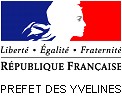 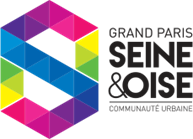 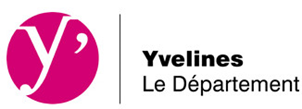 Formulaire BilanLe compte-rendu a pour objet la description des opérations comptables qui attestent de la conformité des dépenses effectuées à l'objet de la subvention. Ce compte-rendu est à retourner à l’autorité administrative qui  a  versé  la  subvention dans les 6 mois suivant la fin de l'exercice au cours duquel la subvention a été accordée. Il doit obligatoirement être établi, avant toute nouvelle demande de subvention. Il doit être accompagné du dernier rapport annuel d'activité et des comptes approuvés du dernier exercice clos.Vous pouvez ne renseigner que les cases grisées du tableau si le budget prévisionnel de l'action projetée a été présenté sous cette forme. Le compte rendu financier est composé de trois feuillets : Un bilan qualitatif de l'action Un tableau de données chiffrées L’annexe explicative du tableau Ces fiches peuvent être adaptées par les  autorités  publiques  en  fonction  de  leurs priorités d'intervention. Article 10 de la loi n° 2000-321 du 12 avril 2000 relative aux droits des citoyens dans leurs relations avec les administrations (extraits) :« Lorsque la subvention est affectée à une dépense déterminée, l'organisme de droit privé bénéficiaire doit produire un compte rendu financier qui atteste de la conformité des dépenses effectuées à l'objet de la subvention. Le compte rendu financier est déposé auprès de l'autorité administrative qui a versé la subvention dans les six mois suivant la fin de l'exercice pour lequel elle a été attribuée. Le budget et les comptes de tout organisme de droit privé ayant reçu une subvention, la convention prévue au présent article et le compte rendu financier de la subvention doivent être communiqués à toute personne qui en fait la demande par l'autorité administrative ayant attribué la subvention ou celles qui les détiennent, dans les conditions prévues par la loi n° 78-753 du 17 juillet 1978 précitée. »  1. Bilan qualitatif de l'action réaliséeIdentification :Nom : .......................................................Numéro SIRET : I__I__I__I__I__I__I__I__I__I__I__I__I__I__I Numéro RNA délivré lors de toute déclaration (création ou modification) en préfecture : I__I__I__I__I__I__I__I__I__I__I Pour une association régie par le code civil local (Alsace-Moselle), date de l'inscription au registre des associations : I__I__I__I__I__I__I Personne chargée de l’action :Nom : 	  Prénom : 	Fonction : 	Téléphone : 	  Courriel : 	Nouvelle action		ou	Renouvellement d’une action	Décrire précisément la mise en œuvre de l’action :Informations générales Calendrier de mise en œuvre de l’action :Localisation et ciblage : Caractéristiques des bénéficiaires :Typologie des bénéficiaires par âge :   Les objectifs de l’action ont-ils été atteints au regard des indicateurs utilisés ?Partenariat et implication des publics Implication des habitants / usagers dans la conduite de l’action Exercice 201 Ne pas indiquer les centimes d'euros 2 L'attention du demandeur est appelée sur le fait que les indications sur les financements obtenus d'autres financeurs publics valent déclaration sur l'honneur et tiennent lieu de justificatifs. Aucun document complémentaire ne sera demandé si cette partie est complétée en indiquant les autres services et collectivités sollicités. 3 Catégories d'établissements publics de coopération intercommunale (EPCI) à fiscalité propre : communauté de communes ;  communauté d'agglomération ; communauté urbaine. 
Règles de  répartition  des  charges  indirectes  affectées  à  l'action  subventionnée (exemple : quote-part ou pourcentage des loyers, des salaires, etc.) Expliquer et justifier les écarts significatifs éventuels entre le budget prévisionnel de l’action et le budget final exécuté : Contributions volontaires en  nature affectées  à  la  réalisation  du  projet  ou  de  l'action  subventionnée : Observations à formuler sur le compte-rendu financier de l'opération subventionnée : Je soussigné(e), (nom et prénom) ....................................................................................... représentant(e) légal(e) de l'association ..............................................................................certifie exactes les informations du présent compte rendu. Fait le :    .........................................      à ................................................................................Signature4   Les « contributions volontaires » correspondent au bénévolat, aux mises à disposition gratuites de personnes ainsi que de biens meubles (matériel, véhicules, etc.) ou immeubles. Leur inscription en comptabilité n'est possible que si l'association dispose d'une information quantitative et valorisable sur ces contributions volontaires en nature affectées ainsi que de méthodes d'enregistrement fiables ; voir le guide publié sur « www.associations.gouv.fr »Intitulé de l’action  Porteur de projet Antériorité de l’action (au titre des crédits spécifiques)  Action reconduite Action nouvelle Nom et contact du référent de l’action Contrat de ville dans lequel s’inscrit l’action  Chanteloup-les-Vignes ; Vernouillet ; Carrières-sous-Poissy  Poissy  Les Mureaux Mantes-la-Jolie ; Mantes-la-Ville ; LimayPilier du contrat de ville dans lequel s’inscrit l’action Développement économique et emploi Cadre de vie et renouvellement urbain  Cohésion sociale Thématiques auxquelles se rapportent l’action L’action concourt-elle à :  La lutte contre les discriminations  Favoriser l’égalité hommes / femmes  Améliorer la prise en charge et l’accompagnement global des jeunes  Promouvoir la citoyenneté, les valeurs de la République  Encourager l’implication et la participation des habitants Favoriser l’insertion professionnelleREALISE Date de début de l’actionDate de fin de l’action Fréquence de mise en œuvre de l’action (régularité, nombre de séances…)REALISE Lieu de mise en œuvre de l’action (adresse) Quartier(s) prioritaire(s) concerné(s)QUARTIERS (lieu de résidence) DES BENEFICIAIRESREALISE(Nombre de bénéficiaires)REALISE(Nombre d’accueil de bénéficiaires)TotalINDICATEURSREALISE Nombre de bénéficiaire du RSANombre de bénéficiaires handicapés FEMMESHOMMES0-15 ans15-25 ans26-64 ans65 ans et plusTOTALPARTENAIRES MOBILISES (associations, collectivités, Etat, etc.)REALISE (préciser le rôle dans la mise en œuvre de l’action)REALISE (nombre de rencontre acteurs/partenaires)TYPE DE PUBLIC IMPLIQUE DANS LA MISE EN ŒUVRE DE L’ACTIONROLE DANS L’ACTION QUARTIER CONCERNE2.Tableau de synthèseCHARGESPrévisionRéalisation%PRODUITSPrévisionRéalisation%Charges directes affectées à l'actionCharges directes affectées à l'actionCharges directes affectées à l'actionCharges directes affectées à l'actionRessources directes affectées à l'actionRessources directes affectées à l'actionRessources directes affectées à l'action60 : Achat70 - Vente de marchandises, produits finis, prestations de  servicesPrestations de services70 - Vente de marchandises, produits finis, prestations de  servicesAchats matières et fournitures74- Subventions 2 d'exploitation Autres fournitures Etat : préciser le(s) ministère(s) sollicité(s)61 - Services extérieurs -  CGETLocations immobilières et mobilières-  -  -  Entretien et réparation Région(s) : Assurance -  Documentation Département(s) : Divers -  62 - autres services extérieursIntercommunalité(s) : EPCI3Rémunérations intermédiaires et  honoraire-  Publicité, publication Commune(s) : Déplacements, missions -  Services bancaires, autresOrganismes sociaux (détailler) : 63 - impôts et taxes-Impôts et taxes sur rémunération Fonds européens Autres impôts et taxes 64- Charges de personnels L'agence de services et de paiement (ex-CNASEA -emplois aidés)Rémunération des personnelsAutres établissements publicsCharges socialesAides privéesAutres charges de personne 75 - Autres produits de gestion courante65- Autres charges de gestion couranteDont cotisations, dons manuels ou legs66- Charges financières76 - Produits financiers67-charges exceptionnelles77- Produits exceptionnels68 -  Dotation aux amortissements78 – Reports ressources non utilisées d'opérations antérieuresCharges indirectes affectées à l'action Charges indirectes affectées à l'action Charges indirectes affectées à l'action Charges indirectes affectées à l'action Ressources propres affectées à l'actionRessources propres affectées à l'actionRessources propres affectées à l'actionCharges fixes de fonctionnementFrais financiers  AutresTotal des chargesTotal des produitsCONTRIBUTIONS VOLONTAIRESCONTRIBUTIONS VOLONTAIRESCONTRIBUTIONS VOLONTAIRESCONTRIBUTIONS VOLONTAIRESCONTRIBUTIONS VOLONTAIRESCONTRIBUTIONS VOLONTAIRESCONTRIBUTIONS VOLONTAIRES86- Emplois des contributions volontaires en nature87 - Contributions volontaires en nature860-Secours en nature870-Bénévolat861-Mise à disposition gratuite de biens et services871-Prestations en nature 862-Prestations864-Personnel bénévole875-Dons en natureTOTAL TOTALLa subvention de…………€   représente ………….…% du total des produits : (Montant attribué/total des produits) x 100. La subvention de…………€   représente ………….…% du total des produits : (Montant attribué/total des produits) x 100. La subvention de…………€   représente ………….…% du total des produits : (Montant attribué/total des produits) x 100. La subvention de…………€   représente ………….…% du total des produits : (Montant attribué/total des produits) x 100. La subvention de…………€   représente ………….…% du total des produits : (Montant attribué/total des produits) x 100. La subvention de…………€   représente ………….…% du total des produits : (Montant attribué/total des produits) x 100. La subvention de…………€   représente ………….…% du total des produits : (Montant attribué/total des produits) x 100. 3.Données chiffrées : annexe.